ALLEGATO A – BANDO RSPP		Al Dirigente Scolastico dell’ IIS “G. Veronese – G. Marconi” Chioggia					  Via P. Togliatti 833 - 30015 Chioggia – VEIl/La sottoscritto/a 	nato/a a 	(       ) il  	Residente in 	(      ) Via 	nr.  	Telefono fisso 	Cell. 	e-mail  	Avendo preso visione dell’avviso indetto dal Dirigente Scolastico per il “ CONFERIMENTO DI INCARICO DIRESPONSABILE SERVIZIO PREVENZIONE E PROTEZIONE ” (ex art. 17, comma 1, lettera b, D.Lgs.9.4.2008 n. 81) nonché espletamento del servizio di consulenza in materia di sicurezza ed igiene sul lavoro per le sedi dell’IIS “G. Veronese – G. Marconi” di Chioggia- Cavarzere, via P. Togliatti n. 833 – 30015 Chioggia (VE), di cui all’oggetto:PRESENTAla propria candidatura per incarico di Responsabile del Servizio di Prevenzione e Protezione in qualità di: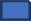 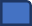 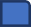 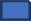 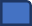 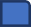 A al fine, consapevole delle sanzioni civili e penali previste nel caso di dichiarazioni non veritiere o falsità in atti, richiamate dall’art. 76 del DPR 445/2000 e consapevole che, qualora dai controlli previsti dall’art. 71 dello stesso DPR n° 445 emerga la non veridicità del contenuto della dichiarazione, è prevista la decadenza dai benefici conseguiti, ai sensi dell’art. 75 dello stesso DPR, dichiara sotto la personale responsabilità:A tal fine, consapevole della responsabilità penale in caso di dichiarazioni mendaci, dichiara sotto la propria responsabilità di essere in possesso dei titoli riportati nel curriculum vitae allegato alla presente e di essere consapevole delle sanzioni penali previste nel caso di dichiarazioni non veritiere, di formazione o uso di atti falsi (richiamate dall'articolo 76 del citato D.P.R. n. 445/2000), nonché della decadenza dai benefici conseguenti al provvedimento eventualmente emanato sulla base della dichiarazione non veritiera, qualora dal controllo effettuato emerga la non veridicità del contenuto di taluna delle dichiarazioni rese (articolo 75 del citato D.P.R. n. 445/2000).Il/La sottoscritto/a autorizza l’istituto al trattamento dei dati personale ai sensi del Regolamento UE nr. 679/2016 in Materia di Dati Personali.Allega alla presente domanda: Allegato B (scheda di autovalutazione), Allegato C (Informativa agli interessati ai sensi del Regolamento UE nr. 679/2016), Curriculum vitae in formato europeo, Copia del documento di identità in corso di validità e codice fiscale.Luogo 	lì  	Firma  	( per esteso e leggibile)Codicefiscale    ESPERTO Interno a questa Istituzione Scolastica;           ESPERTO Esterno – Collaborazione Plurima dipendente dall’Istituzione Scolastica 	;           ESPERTO Esterno – Prestazione d’opera;□ di aver preso visione dell’avviso e di accettarne le modalità di selezione, reclutamento e tutte le condizioni previste dallo stesso;□ di essere in possesso dei requisiti previsti dall’art. 32 del D.Lgs nr. 81/2008 e di essere esperto competente nelle tematiche per cuisi richiede l’incarico;□ di essere in possesso degli attestati specifici dei corsi di formazione dei moduli A – B - C (Art. 32 comma 5 D.Lgs. 81/08) ;□ di non aver subito condanne penali che escludano dell’elettorato attivo e che comportino l’interdizione dai pubbliciuffici e/o l’incapacità di contrattare con la pubblica amministrazione;□ di avere subito le seguenti condanne penali ;□ di non avere procedimenti penali pendenti;□ di avere i seguenti procedimenti penali pendenti _;□ di essere disponibile a partecipare agli incontri programmati dal Dirigente Scolastico per programmare e pianificare le attività di propria pertinenza;□ di essere cittadino italiano     si       no□ di godere dei diritti politici    si       no□ di essere in possesso dell’autorizzazione dell’Amministrazione di appartenenza se dipendente da P.A.;□ di esibire in originale e/o copia autentica, in caso di individuazione e prima della firma dell’incarico, i titoli soggetti a valutazione;